                                                        АДМИНИСТРАЦИЯ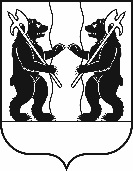 ЯРОСЛАВСКОГО  МУНИЦИПАЛЬНОГО  РАЙОНАП О С Т А Н О В Л Е Н И Е29.05.2024                                                                                                                              № 1209Об утверждении муниципальной программы проведения проверки готовности объектов жилищно-коммунального хозяйства                    и социальной сферы на территории ЯМР к осенне-зимнему периоду   2024-2025 годовВ соответствии с Жилищным кодексом Российской Федерации, Гражданским кодексом Российской Федерации, федеральными законами от 6 октября 2003 года     № 131-ФЗ «Об общих принципах организации местного самоуправления                       в Российской Федерации», от 27 июля 2010 года № 190-ФЗ «О теплоснабжении»,      на основании Правил оценки готовности к отопительному периоду, утвержденных приказом Министерства энергетики РФ от 12 марта 2013 года № 103, Администрация района п о с т а н о в л я е т: 1.Утвердить:1.1. Муниципальную программу Ярославского муниципального района проведения проверки готовности объектов жилищно-коммунального хозяйства             и социальной сферы на территории Ярославского муниципального района к осенне-зимнему периоду 2024-2025 годов (приложение 1).1.2. Порядок проведения проверки готовности объектов жилищно-коммунального хозяйства и социальной сферы на территории Ярославского муниципального района к осенне-зимнему периоду 2024-2025 годов (приложение 2).1.3. Требования по готовности к отопительному периоду для теплоснабжающих и теплосетевых организаций (приложение 3).1.4. Требования по готовности к отопительному периоду для потребителей тепловой энергии (приложение 4).1.5. Требования по готовности к отопительному периоду для муниципальных образований (приложение 5).1.6. План проведения проверки готовности объектов Заволжского сельского поселения к отопительному периоду 2024-2025 годов (приложение 6).1.7. План проведения проверки готовности объектов Ивняковского сельского поселения к отопительному периоду 2024-2025 годов (приложение 7).1.8. План проведения проверки готовности объектов Карабихского сельского поселения к отопительному периоду 2024-2025 годов (приложение 8).1.9. План проведения проверки готовности объектов Кузнечихинского сельского поселения к отопительному периоду 2024-2025 годов (приложение 9).1.10. План проведения проверки готовности объектов Курбского сельского поселения к отопительному периоду 2024-2025 годов (приложение 10).1.11. План проведения проверки готовности объектов городского поселения Лесная поляна к отопительному периоду 2024-2025 годов (приложение 11).1.12. План проведения проверки готовности объектов Некрасовского сельского поселения к отопительному периоду 2024-2025 годов (приложение 12).1.13. План проведения проверки готовности объектов Туношенского сельского поселения к отопительному периоду 2024-2025 годов (приложение 13).1.14. Форму акта проверки готовности к отопительному периоду   (приложение 14).1.15. Форму паспорта проверки готовности к отопительному периоду (приложение 15).1.16. Критерии надежности теплоснабжения потребителей тепловой энергии      с учетом климатических условий (приложение 16).1.17. Состав комиссии по оценке готовности объектов Ярославского муниципального района к отопительному периоду 2024-2025 годов         (приложение 17).2. Муниципальному казенному учреждению «Многофункциональный центр развития» ЯМР (Д.А. Комлев) осуществлять контроль за проведением проверки готовности объектов жилищно-коммунального хозяйства и социальной сферы            на территории Ярославского муниципального района к осенне-зимнему периоду    2024-2025 годов.3. Признать утратившим силу постановление Администрации Ярославского муниципального района от 15.05.2023 № 1052 «Об утверждении муниципальной программы проведения проверки готовности объектов жилищно-коммунального хозяйства и социальной сферы на территории ЯМР к осенне-зимнему периоду  2023-2024 годов».4. Контроль за исполнением постановления оставляю за собой.5. Постановление вступает в силу со дня официального опубликования.ВРИО Главы Администрации ЯМР	                                                                               А.О. ЩербакПРИЛОЖЕНИЕ 1к постановлениюАдминистрации ЯМРот 29.05.2024 № 1209Муниципальная программаЯрославского муниципального района проведения проверки готовности объектов жилищно-коммунального хозяйства и социальной сферына территории Ярославского муниципального районак осенне-зимнему периоду 2024-2025 годовПаспорт Программы1. Характеристика проблемы и обоснование необходимостиее решения программными методамиРазработка Программы обусловлена необходимостью принятия кардинальных мер для эффективного и бесперебойного функционирования сложной системы, которую представляет жилищно-коммунальное хозяйство, включающее в себя жилищный фонд, объекты инженерной инфраструктуры (сооружения, сети водопроводно-канализационного хозяйства, тепло-, электро-, газоснабжения) и другие объекты, непосредственно осуществляющие жилищно- коммунальное обслуживание потребителей.Финансовое состояние организаций ЖКХ, обслуживающих жилищный фонд в Ярославском муниципальном районе, продолжает оставаться неустойчивым.Необходимость ускоренного перехода к устойчивому функционированию жилищно-коммунального комплекса определяет целесообразность использования программно-целевого метода для решения проблем, поскольку они носят межотраслевой и комплексный характер. 2. Цели и задачи Программы 2.1. Основными целями Программы являются:- создание безопасных и комфортных условий проживания граждан;- формирование эффективных механизмов управления;- снижение физического износа жилых домов, объектов социальной сферы и коммунального комплекса;- увеличение сроков эксплуатации жилищного фонда, объектов социальной сферы, объектов коммунального комплекса, а также обеспечение сохранности жилищного фонда и инфраструктуры;- снижение риска возникновения аварийных ситуаций;- улучшение качества предоставляемых жилищно-коммунальных услуг.2.2. Для достижения поставленных целей необходимо решение следующих задач:- доведение показателей технического состояния систем инженерно-технического обеспечения и конструкций многоквартирных домов до нормативного уровня;- переход к нормативным срокам проведения капитального ремонта многоквартирных домов, а также объектов коммунального комплекса;- проведение работ по устранению неисправностей изношенных конструктивных элементов общего имущества многоквартирных домов, объектов коммунального комплекса, объектов социальной сферы, в том числе по их восстановлению или замене, в целях улучшения эксплуатационных характеристик;- повышение надежности работы всех систем жизнеобеспечения;- улучшение качества предоставляемых жилищно-коммунальных услуг.2.3. Внедрение ресурсосберегающих технологий и приборов учета.3. Срок реализации Программы Срок реализации Программы: 2024 год.4. Механизм реализации и
порядок контроля над ходом реализации Программы4.1. Текущее управление Программой и оперативный контроль над ходом ее реализации обеспечивается МКУ «МФЦР» Ярославского муниципального района, которое осуществляет: - сбор и систематизацию статистической и аналитической информации реализации программных мероприятий; - мониторинг результатов реализации программных мероприятий.5. Перечень программных мероприятийОсновными программными мероприятиями являются:   - готовность теплоснабжающих и теплосетевых организаций Ярославского муниципального района к отопительному периоду 2024-2025 годов;  - готовность к отопительному периоду 2024-2025 годов потребителей тепловой энергии Ярославского муниципального района;	- готовность к отопительному периоду 2024-2025 годов муниципальных образований района.ПРИЛОЖЕНИЕ 2к постановлениюАдминистрации ЯМРот 29.05.2024 № 1209Порядок проведения проверкиготовности объектов жилищно-коммунального хозяйства и социальной сферы на территории Ярославского муниципального района   к осенне-зимнему периоду 2024-2025 годов1. Проверка осуществляется комиссиями, которые образовываются Федеральной службой по экологическому, технологическому и атомному надзору или органами местного самоуправления поселений, городских округов (далее – комиссия).Работа комиссии осуществляется в соответствии с программой проведения проверки готовности к отопительному периоду (далее – программа), утверждаемой руководителем (заместителем руководителя) уполномоченного органа, в которой указываются:- объекты, подлежащие проверке;- сроки проведения проверки;- документы, проверяемые в ходе проведения проверки.В состав комиссии включаются представители уполномоченного органа, образовавшего комиссию. В целях проведения проверки потребителей тепловой энергии в состав комиссии могут включаться по согласованию представители Федеральной службы по экологическому, технологическому и атомному надзору, жилищному надзору.В целях проведения проверки потребителей тепловой энергии к работе комиссии по согласованию могут привлекаться представители единой теплоснабжающей организации в системе теплоснабжения, а также организации, к тепловым сетям которой непосредственно подключены теплопотребляющие установки потребителей тепловой энергии.В целях проведения проверки теплоснабжающих и теплосетевых организаций в состав комиссии могут включаться по согласованию представители Федеральной службы по экологическому, технологическому и атомному надзору.2. При проверке комиссиями проверяется выполнение требований, указанных в приложениях 3, 4 и 5 к постановлению (далее – требования по готовности). Проверка теплосетевых и теплоснабжающих организаций на предмет соблюдения соответствующих обязательных требований, установленных техническими регламентами и иными нормативными правовыми актами в сфере теплоснабжения, осуществляется комиссиями. В случае отсутствия обязательных требований технических регламентов или иных нормативных правовых актов в сфере теплоснабжения в отношении требований, установленных настоящим постановлением, комиссии осуществляют проверку соблюдения локальных актов организаций, подлежащих проверке, регулирующих порядок подготовки к отопительному периоду. В целях проведения проверки комиссии рассматривают документы, подтверждающее выполнение требований по готовности, а при необходимости – проводят осмотр объектов проверки.3. Результаты проверки оформляются актом проверки готовности к отопительному периоду (далее – акт), который составляется не позднее одного дня с момента завершения проверки по рекомендуемому образцу, согласно     приложению 14 к постановлению.В акте содержатся следующие выводы комиссии по итогам проверки:- объект проверки готов к отопительному периоду;- объект проверки будет готов к отопительному периоду, при условии устранения в установленный срок замечаний к требованиям по готовности, выданных комиссией; - объект проверки не готов к отопительному периоду.4. При наличии у комиссии замечаний к выполнению требований по готовности или при невыполнении требований по готовности к акту прилагается перечень замечаний (далее – перечень) с указанием сроков их устранения.5. Паспорт готовности к отопительному периоду (далее – паспорт) составляется по рекомендуемому образцу согласно приложению 15 к настоящему постановлению и выдается уполномоченным органом, образовавшим комиссию, по каждому объекту проверки в течение 15 дней с даты подписания акта в случае, если объект проверки готов к отопительному периоду, а также в случае, если замечания к требованиям готовности, выданные комиссией, устранены в срок, установленный перечнем.6. Сроки выдачи паспортов определяются руководителем (заместителем руководителя) уполномоченного органа в зависимости от особенностей климатических условий, но не позднее 15 сентября – для потребителей тепловой энергии, не позднее 1 ноября – для теплоснабжающих и теплосетевых организаций, не позднее 15 ноября – для муниципальных образований.7. В случае устранения указанных в перечне замечаний к выполнению (невыполнению) требований по готовности в сроки, установленные в пункте 6 настоящего порядка, комиссией проводится повторная проверка, по результатам которой составляется новый акт.8. Организация, не получившая по объектам проверки паспорт готовности до даты, установленной пунктом 6 настоящего порядка, обязана продолжить подготовку к отопительному периоду и устранение указанных в перечне к акту замечаний к выполнению (невыполнению) требований по готовности. После уведомления комиссии об устранении замечаний к выполнению (невыполнению) требований по готовности осуществляется повторная проверка. При положительном заключении комиссии оформляется повторный акт с выводом о готовности к отопительному периоду, но без выдачи паспорта в текущий отопительный период.ПРИЛОЖЕНИЕ 3 к постановлениюАдминистрации ЯМРот 29.05.2024 № 1209Требования по готовности к отопительному периоду для теплоснабжающих и теплосетевых организацийВ целях оценки готовности теплоснабжающих и теплосетевых организаций к отопительному периоду уполномоченным органом должны быть проверены в отношении данных организаций:1) наличие соглашения об управлении системой теплоснабжения, заключенного в порядке, установленном Законом о теплоснабжении;2)готовность к выполнению графика тепловых нагрузок, поддержанию температурного графика, утвержденного схемой теплоснабжения;3) соблюдение критериев надежности теплоснабжения, установленных техническими регламентами;4) наличие нормативных запасов топлива на источниках тепловой энергии;5) функционирование эксплуатационной, диспетчерской и аварийной служб, а именно:- укомплектованность указанных служб персоналом;- обеспеченность персонала средствами индивидуальной и коллективной защиты, спецодеждой, инструментами и необходимой для производства работ оснасткой, нормативно-технической и оперативной документацией, инструкциями, схемами, первичными средствами пожаротушения;6) проведение наладки принадлежащих им тепловых сетей;7) организация контроля режимов потребления тепловой энергии;8) обеспечение качества теплоносителей;9) организация коммерческого учета приобретаемой и реализуемой тепловой энергии;10) обеспечение проверки качества строительства принадлежащих им тепловых сетей, в том числе предоставление гарантий на работы и материалы, применяемые при строительстве, в соответствии с Законом о теплоснабжении;11) обеспечение безаварийной работы объектов теплоснабжения и надежного теплоснабжения потребителей, а именно:- готовность систем приема и разгрузки топлива, топливоприготовления                 и топливоподачи;- соблюдение водно-химического режима;- отсутствие фактов эксплуатации теплоэнергетического оборудования сверх ресурса без проведения соответствующих организационно-технических мероприятий по продлению срока его эксплуатации;- наличие утвержденных графиков ограничения теплоснабжения при дефиците тепловой мощности тепловых источников и пропускной способности тепловых сетей;- наличие расчетов допустимого времени устранения аварийных нарушений теплоснабжения жилых домов;- наличие порядка ликвидации аварийный ситуаций в системах теплоснабжения с учетом взаимодействия тепло-, электро-, топливо- и водоснабжающих организаций, потребителей тепловой энергии, ремонтно-строительных  и транспортных организаций, а также органов местного самоуправления;- проведение гидравлических и тепловых испытаний тепловых сетей;- выполнение утвержденного плана подготовки к работе в отопительный период, в который включено проведение необходимого технического освидетельствования и диагностики оборудования, участвующего в обеспечении теплоснабжения;- выполнение планового графика ремонта тепловых сетей и источников тепловой энергии;- наличие договоров поставки топлива, не допускающих перебоев поставки и снижения установленных нормативов запасов топлива;12) наличие документов, определяющих разграничение эксплуатационной ответственности между потребителями тепловой энергии, теплоснабжающими и теплосетевыми организациями;13) отсутствие не выполненных в установленные сроки предписаний, влияющих на надежность работы в отопительный период, выданных уполномоченными на осуществление государственного контроля (надзора) органами государственной власти и уполномоченными на осуществление муниципального контроля органами местного самоуправления;К обстоятельствам, при несоблюдении которых в отношении теплоснабжающих и теплосетевых организаций составляется акт с приложением перечня с указанием сроков устранения замечаний, относится несоблюдение требований, указанных в подпунктах 1, 7, 9 и 10.ПРИЛОЖЕНИЕ 4к постановлениюАдминистрации ЯМРот 29.05.2024 № 1209Требования по готовности к отопительному периодудля потребителей тепловой энергииВ целях оценки готовности потребителей тепловой энергии к отопительному периоду уполномоченным органом должны быть проверены:1) устранение выявленных в порядке, установленном законодательством Российской Федерации, нарушений в тепловых и гидравлических режимах работы тепловых энергоустановок;2) проведение промывки оборудования и коммуникаций теплопотребляющих установок;3) разработка эксплуатационных режимов, а также мероприятий по их внедрению;4) выполнение плана ремонтных работ и качество их выполнения;5) состояние тепловых сетей, принадлежащих потребителю тепловой энергии;6) состояние утепления зданий (чердаки, лестничные клетки, подвалы, двери) и центральных тепловых пунктов, а также индивидуальных тепловых пунктов;7) состояние трубопроводов, арматуры и тепловой изоляции в пределах тепловых пунктов;8) наличие и работоспособность приборов учета, работоспособность автоматических регуляторов при их наличии;9) работоспособность защиты систем теплопотребления;10) наличие паспортов теплопотребляющих установок, принципиальных схем и инструкций для обслуживающего персонала и соответствие их действительности;11) отсутствие прямых соединений оборудования тепловых пунктов с водопроводом и канализацией;12) плотность оборудования тепловых пунктов;13) наличие пломб на расчетных шайбах и соплах элеваторов;14) отсутствие задолженности за поставленные тепловую энергию (мощность), теплоноситель;15) наличие собственных и (или) привлеченных ремонтных бригад и обеспеченность их материально-техническими ресурсами для осуществления надлежащей эксплуатации теплопотребляющих установок;16) проведение испытания оборудования теплопотребляющих установок на плотность и прочность;17) надежность теплоснабжения потребителей тепловой энергии с учетом климатических условий в соответствии с критериями, приведенными                         в приложении 9 к настоящему постановлению.К обстоятельствам, при несоблюдении которых в отношении потребителей тепловой энергии составляется акт с приложением Перечня с указанием сроков устранения замечаний, относится несоблюдение требований, указанных в подпунктах 8, 13, 14 и 17.ПРИЛОЖЕНИЕ 5к постановлениюАдминистрации ЯМРот 29.05.2024 № 1209Требования по готовности к отопительному периодудля муниципальных образованийВ целях оценки готовности муниципальных образований к отопительному периоду уполномоченным органом должны быть проверены:1) наличие плана действий по ликвидации последствий аварийных ситуаций с применением электронного моделирования аварийных ситуаций;2) наличие системы мониторинга состояния системы теплоснабжения;3) наличие механизма оперативно-диспетчерского управления в системе теплоснабжения;4) выполнение требований по оценке готовности к отопительному периоду теплоснабжающих и теплосетевых организаций (приложение 3 к постановлению), а также потребителей тепловой энергии (приложение 4 к постановлению).К обстоятельствам, при несоблюдении которых в отношении муниципальных образований района составляется акт с приложением перечня с указанием сроков устранения замечаний, относится несоблюдение требования по применению электронного моделирования аварийных ситуаций, указанного в подпункте 1.ПРИЛОЖЕНИЕ 6к постановлениюАдминистрации ЯМР         от 29.05.2024 № 1209План проведения проверки готовности  объектов Заволжского сельского поселенияк отопительному периоду 2024-2025 годовПо результатам проверки в актах указывается один из выводов комиссии:1. Объект проверки готов к отопительному периоду.2. Объект проверки будет готов к отопительному периоду, при условии устранения в установленный срок замечаний к требованиям по готовности, выданных комиссией. 3. Объект проверки не готов к отопительному периоду.ПРИЛОЖЕНИЕ 7к постановлениюАдминистрации ЯМРот 29.05.2024 № 1209План проведения проверки готовности объектов Ивняковского сельского поселенияк отопительному периоду 2024-2025 годовПо результатам проверки в актах указывается один из выводов комиссии:1. Объект проверки готов к отопительному периоду;2. Объект проверки будет готов к отопительному, периоду при условии устранения в установленный срок замечаний к требованиям по готовности, выданных комиссией; 3. Объект проверки не готов к отопительному периоду.ПРИЛОЖЕНИЕ 8к постановлениюАдминистрации ЯМРот 29.05.2024 № 1209План проведения проверки готовности объектов Карабихского сельского поселенияк отопительному периоду 2024-2025 годовПо результатам проверки в актах указывается один из выводов комиссии:1. Объект проверки готов к отопительному периоду;2. Объект проверки будет готов к отопительному периоду, при условии устранения в установленный срок замечаний к требованиям по готовности, выданных комиссией; 3. Объект проверки не готов к отопительному периоду.ПРИЛОЖЕНИЕ 9к постановлениюАдминистрации ЯМРот 29.05.2024 № 1209План проведения проверки готовности объектов Кузнечихинского сельского поселенияк отопительному периоду 2024-2025 годовПо результатам проверки в актах указывается  один из выводов комиссии:1. Объект проверки готов к отопительному периоду.2. Объект проверки будет готов к отопительному периоду, при условии устранения в установленный срок замечаний к требованиям по готовности, выданных комиссией. 3. Объект проверки не готов к отопительному периоду.ПРИЛОЖЕНИЕ 10к постановлениюАдминистрации ЯМРот 29.05.2024 № 1209План проведения проверки готовностиобъектов Курбского сельского поселенияк отопительному периоду 2024-2025 годовПо результатам проверки в актах указывается  один из  выводов комиссии:1. Объект проверки готов к отопительному периоду.2. Объект проверки будет готов к отопительному, периоду при условии устранения в установленный срок замечаний к требованиям по готовности, выданных комиссией. 3. Объект проверки не готов к отопительному периоду.ПРИЛОЖЕНИЕ 11к постановлениюАдминистрации ЯМРот 29.05.2024 № 1209План проведения проверки готовности объектов городского поселения Лесная полянак отопительному периоду 2024-2025 годовПо результатам проверки в актах указывается один из выводов комиссии:1. Объект проверки готов к отопительному периоду.2. Объект проверки будет готов к отопительному периоду, при условии устранения в установленный срок замечаний к требованиям по готовности, выданных комиссией.3. Объект проверки не готов к отопительному периоду.ПРИЛОЖЕНИЕ 12к постановлениюАдминистрации ЯМРот 29.05.2024 № 1209План проведения проверки готовности объектов Некрасовского сельского поселенияк отопительному периоду 2024-2025 годовПо результатам проверки в актах указывается  один из  выводов комиссии:1. Объект проверки готов к отопительному периоду.2. Объект проверки будет готов к отопительному, периоду при условии устранения в установленный срок замечаний к требованиям по готовности, выданных комиссией. 3. Объект проверки не готов к отопительному периоду.ПРИЛОЖЕНИЕ 13к постановлениюАдминистрации ЯМРот 29.05.2024 № 1209План проведения проверки готовности объектов Туношенского сельского поселенияк отопительному периоду 2024-2025 годовПо результатам проверки в актах указывается  один из  выводов комиссии:1. Объект проверки готов к отопительному периоду.2. Объект проверки будет готов к отопительному периоду, при условии устранения в установленный срок замечаний к требованиям по готовности, выданных комиссией. 3. Объект проверки не готов к отопительному периоду.ПРИЛОЖЕНИЕ 14к постановлениюАдминистрации ЯМРот 29.05.2024 № 1209АКТпроверки готовности к отопительному периоду _______/_______ гг.     __________________________            "_____"_______________ 20__ г.             (место составление акта)                    (дата составления акта)Комиссия, образованная ____________________________________________,          (форма документа и его реквизиты, которым образована комиссия)в соответствии с программой проведения проверки готовности к отопительному периоду от   "____"________________ 20__ г.,   утвержденной__________________________________________________________________,     (ФИО руководителя (его заместителя) органа, проводящего проверку                    готовности к отопительному периоду)с "___"____________20__ г. по "___"_____________ 20__ г. в соответствии сФедеральным законом   от  27 июля .   N 190-ФЗ   "О теплоснабжении"провела проверку готовности к отопительному периоду __________________________________________________________________________________________________________________________________(полное наименование муниципального образования, теплоснабжающейорганизации, теплосетевой организации, потребителя тепловой энергии вотношении которого проводилась проверка готовности к отопительномупериоду)Проверка готовности к отопительному периоду проводилась в отношенииследующих объектов:1.________________________;2.________________________;3.________________________;В ходе проведения проверки готовности к отопительному периоду комиссияустановила:______________________________________________________.       (готовность/неготовность к работе в отопительном периоде)Вывод комиссии по итогам проведения проверки готовности к  отопительному периоду:__________________________________________________________________________________________________________________________________________________________________________________.Приложение к акту проверки готовности к отопительному периоду __/__ гг.*Председатель комиссии:   ___________________________________                                                      (подпись, расшифровка подписи)Заместитель председателякомиссии:                ________________________________________________                                                 (подпись, расшифровка подписи)Члены комиссии:          ___________________________________________                                                  (подпись, расшифровка подписи)С актом проверки готовности ознакомлен, один экземпляр акта получил:"___"____________ 20__ г.  _________________________________________                                  (подпись, расшифровка подписи руководителя                                  (его уполномоченного представителя)                             муниципального образования, теплоснабжающей                                организации, теплосетевой организации,                               потребителя тепловой энергии в отношении                              которого проводилась проверка готовности к                                       отопительному периоду)______________________________* При наличии у комиссии замечаний к выполнению требований по готовности или при невыполнении требований по готовности к акту прилагается перечень замечаний с указанием сроков их устранения.ПРИЛОЖЕНИЕ 15к постановлениюАдминистрации ЯМРот 29.05.2024 № 1209ПАСПОРТготовности к отопительному периоду _______/______ гг.Выдан ____________________________________________________________,      (полное наименование муниципального образования, теплоснабжающей      организации, теплосетевой организации, потребителя тепловой энергии     в отношении которого проводилась проверка готовности к отопительному                                 периоду)В отношении следующих объектов, по которым проводилась проверкаготовности к отопительному периоду:1._______________________;2._______________________;3._______________________;......Основание выдачи паспорта готовности к отопительному периоду:Акт проверки готовности к отопительному периоду от _________ №________.         ______________________________________________________                   (подпись, расшифровка подписи и печать уполномоченного                    органа, образовавшего комиссию по проведению проверки                            готовности к отопительному периоду)ПРИЛОЖЕНИЕ 16к постановлениюАдминистрации ЯМРот 29.05.2024 № 1209Критерии надежности теплоснабжения потребителей тепловой энергии с учетом климатических условий1. Потребители тепловой энергии по надежности теплоснабжения делятся на три категории:первая категория - потребители, в отношении которых не допускается перерывов в подаче тепловой энергии и снижения температуры воздуха в помещениях ниже значений, предусмотренных техническими регламентами и иными обязательными требованиями;вторая категория - потребители, в отношении которых допускается снижение температуры в отапливаемых помещениях на период ликвидации аварии, но не более 54 ч:жилых и общественных зданий до 12°С;промышленных зданий до 8°С;третья категория - остальные потребители.2. При аварийных ситуациях на источнике тепловой энергии или в тепловых сетях в течение всего ремонтно-восстановительного периода должны обеспечиваться (если иные режимы не предусмотрены договором теплоснабжения):подача тепловой энергии (теплоносителя) в полном объеме потребителям первой категории;подача тепловой энергии (теплоносителя) на отопление и вентиляцию жилищно-коммунальным и промышленным потребителям второй и третьей категорий в размерах, указанных в таблице № 1;согласованный сторонами договора теплоснабжения аварийный режим расхода пара и технологической горячей воды;согласованный сторонами договора теплоснабжения аварийный тепловой режим работы неотключаемых вентиляционных систем;среднесуточный расход теплоты за отопительный период на горячее водоснабжение (при невозможности его отключения).Таблица № 1ПРИЛОЖЕНИЕ 17к постановлениюАдминистрации ЯМРот 29.05.2024 № 1209Состав комиссиипо оценке готовности объектов Ярославского муниципального района  к отопительному периоду 2023-2024 годовНаименование ПрограммыМуниципальная программа проведения проверки готовности объектов жилищно-коммунального хозяйства и социальной сферы на территории ЯМР к осенне-зимнему периоду 2024-2025 годов (далее - Программа).Основание разработки ПрограммыЖилищный кодекс Российской Федерации, Гражданский кодекс Российской Федерации, Федеральный закон от 6 октября 2003 года № 131-ФЗ «Об общих принципах организации местного самоуправления в Российской Федерации», Федеральный закон от 27 июля 2010 года № 190-ФЗ             «О теплоснабжении», Правила оценки готовности к отопительному периоду, утвержденные приказом Министерства энергетики Российской Федерации от 12 марта . № 103.Координатор ПрограммыМКУ «МФЦР» ЯМРРазработчик ПрограммыМКУ «МФЦР» ЯМРЦели ПрограммыОпределение готовности объектов Ярославского муниципального района к работе в отопительный период 2024-2025 годов с целью оценки надежного производства, передачи, распределения и потребления энергоресурсов, а также для выявления и устранения недостатков, снижающих надежность работы систем энергоснабжения и энергопотребления.Задачи Программы1. Обеспечение надежности функционирования объектов жилищно-коммунального хозяйства, своевременная и всесторонняя подготовка к отопительному периоду и его организованное проведение в целях достижения устойчивого тепло-, водо-, электро- и топливоснабжения потребителей, поддержания необходимых параметров энергоносителей и обеспечения нормативного температурного режима в зданиях с учетом их назначения.2. Проведение работ по устранению неисправностей изношенных конструктивных элементов общего       имущества многоквартирных домов, в т.ч. по их восстановлению или замене, в целях улучшения эксплуатационных характеристик общего имущества многоквартирных домов.3. Снижение физического износа жилых домов.4. Увеличение сроков эксплуатации жилищного фонда, обеспечение сохранности жилищного фонда.5. Снижение риска возникновения аварийных ситуаций.6.Улучшение качества предоставляемых жилищно-коммунальных услуг.7. Внедрение ресурсосберегающих технологий и приборов учета.Важнейшие показатели, позволяющие оценить ход реализации ПрограммыПовышение надежности инженерных коммуникаций, общего имущества многоквартирных домов; повышение комфортности в многоквартирных домах, улучшение качества жизни населения.Срок реализации Программы2024 годОжидаемые конечные результаты реализации Программы- повышение надежности работы инженерных систем и общего имущества в многоквартирных домах; - повышение комфортности и безопасности условий проживания населения городского и сельских поселений; снижение социальной напряженности;- готовность объектов жилищно-коммунального хозяйства к отопительному периоду; - исключение влияния температурных и других погодных факторов на надежность их работы; - предупреждение сверхнормативного износа и выхода из строя, а также обеспечение требуемых условий жизнедеятельности населения и режимов функционирования систем коммунальной инфраструктуры; - соблюдение установленного температурно-влажностного режима в помещениях, санитарно-гигиенических условий проживания населения;- максимальная надежность и экономичность работы объектов жилищно-коммунального хозяйства.Ответственные лицаДиректор МКУ «МФЦР» ЯМР Д.А. Комлев,
тел. 79-59-31Объекты, подлежащие проверкеСроки проведения проверкиДокументы, проверяемые в ходе проведения проверкиРезультаты проверки1.Котельная и тепловые сети п. Заволжьедо 12.10.2024Приложение 3         к настоящемупостановлениюАкт проверки готовности ГП ЯО «Северный Водоканал» к отопительному периоду 2024-2025 годов2.Котельная и тепловые сети п. Пестрецоводо 12.10.2024Приложение 3         к настоящемупостановлениюАкт проверки готовности ГП ЯО «Северный Водоканал» к отопительному периоду 2024-2025 годов3.Котельная и тепловые сети с. Спас-Виталийдо 12.10.2024Приложение 3         к настоящемупостановлениюАкт проверки готовности ГП ЯО «Северный Водоканал» к отопительному периоду 2024-2025 годов4.Котельная и тепловые сети д. Григорьевскоедо 12.10.2024Приложение 3         к настоящемупостановлениюАкт проверки готовности ГП ЯО «Северный Водоканал» к отопительному периоду 2024-2025 годов5.Котельная и тепловые сети д. Красный Бордо 12.10.2024Приложение 3         к настоящемупостановлениюАкт проверки готовности ГП ЯО «Северный Водоканал» к отопительному периоду 2024-2025 годов6.Тепловые сети п. Красный Бордо 12.10.2024Приложение 3         к настоящемупостановлениюАкт проверки готовности ГП ЯО «Северный Водоканал» к отопительному периоду 2024-2025 годов7.Котельная и тепловые сети станции Уткинодо 12.10.2024Приложение 3         к настоящемупостановлениюАкт проверки готовности ГП ЯО «Северный Водоканал» к отопительному периоду 2024-2025 годов8.Тепловые сети п. Красный Бордо 12.10.2024Приложение 3         к настоящемупостановлениюАкт проверки готовности                     АО «ЯЭС»                  к отопительному периоду 2024-2025 годов9.ООО «Заволжская управляющая компания»до 10.09.2024Приложение 4        к настоящемупостановлениюАкт проверки готовности              ООО «ЗУК»                         к отопительному периоду 2024-2025 годов10. ООО "УК "Мой дом"до 10.09.2024Приложение 4        к настоящемупостановлениюАкт проверки готовности ООО "УК "Мой дом"          к отопительному периоду 2024-2025 годов11. ТСЖ «Заволжье, 1»до 10.09.2024Приложение 4        к настоящемупостановлениюАкт проверки готовности ТСЖ «Заволжье, 1»           к отопительному периоду 2024-2025 годов12. ТСЖ «Заволжье, 2»до 10.09.2024Приложение 4        к настоящемупостановлениюАкт проверки готовности ТСЖ «Заволжье, 2»             к отопительному периоду 2024-2025 годов13. ООО УК «Жилстандарт»до 10.09.2024Приложение 4        к настоящемупостановлениюАкт проверки готовности ООО УК «Жилстандарт»             к отопительному периоду 2024-2025 годов14. ООО УК «Территория»до 10.09.2024Приложение 4        к настоящемупостановлениюАкт проверки готовности ООО УК «Территория»             к отопительному периоду 2024-2025 годов15. ТСЖ «ЖК Малина»до 10.09.2024Приложение 4        к настоящемупостановлениюАкт проверки готовности ТСЖ «ЖК Малина» к отопительному периоду 2024-2025 годов16.Объекты соц.сферы и здравоохранениядо 10.09.2024Приложение 4        к настоящемупостановлениюАкт проверки готовности объектов соц.сферы и здравоохранения к отопительному периоду 2024-2025 годовОбъекты, подлежащие проверкеСроки проведения проверкиДокументы, проверяемые в ходе проведения проверкиРезультаты проверки1.Котельная и тепловые сети п. Карачихадо 12.10.2024Приложение 3   к настоящемупостановлениюАкт проверки готовности ГП ЯО «Северный Водоканал» к отопительному периоду 2024-2025 годов2.Котельная и тепловые сети с. Сарафоноводо 12.10.2024Приложение 3   к настоящемупостановлениюАкт проверки готовности ГП ЯО «Северный Водоканал» к отопительному периоду 2024-2025 годов3.Тепловые сети п. Ивнякидо 12.10.2024Приложение 3   к настоящемупостановлениюАкт проверки готовностиПАО «ТГК-2»                 к отопительному периоду 2024-2025 годов4.Котельная № 2 с. Спасскоедо 12.10.2024Приложение 3   к настоящемупостановлениюАкт проверки готовности АО «Яркоммунсервис» к отопительному периоду 2024-2025 годов5.Котельная д. Дорожаеводо 12.10.2024Приложение 3   к настоящемупостановлениюАкт проверки готовности ЖКС-19 филиала ФГБУ "ЦЖКУ" МО РФ           по ЗВО                            к отопительному периоду 2024-2025 годов6.ООО «ЯРУ «ЖКХ»до 10.09.2024Приложение 4        к настоящемупостановлениюАкт проверки готовности                ООО «ЯРУ «ЖКХ»                 к отопительному периоду 2024-2025 годов7. УК "ЭталонЖилСервис"до 10.09.2024Приложение 4        к настоящемупостановлениюАкт проверки готовности УК "ЭталонЖилСервис" к отопительному периоду 2024-2025 годов8. ТСЖ "Ивняковское"до 10.09.2024Приложение 4        к настоящемупостановлениюАкт проверки готовности ТСЖ "Ивняковское"          к отопительному периоду 2024-2025 годов9. ТСЖ "Центральная, 10"до 10.09.2024Приложение 4        к настоящемупостановлениюАкт проверки готовности ТСЖ "Центральная, 10"          к отопительному периоду 2024-2025 годов10. ТСЖ "Ивняки"до 10.09.2024Акт проверки готовности ТСЖ "Ивняки"                        к отопительному периоду 2024-2025 годов11. Объекты соц.сферы и здравоохранениядо 10.09.2024Акт проверки готовности объектов соц.сферы и здравоохранения  к отопительному периоду 2024-2025 годовОбъекты, подлежащие проверкеСроки проведения проверкиДокументы, проверяемые в ходе проведения проверкиДокументы, проверяемые в ходе проведения проверкиРезультаты проверки1.Котельная и тепловые сети д.Ананьинодо 12.10.2024Приложение 3       к настоящемупостановлениюПриложение 3       к настоящемупостановлениюАкт проверки готовности ГП ЯО «Северный Водоканал» к отопительному периоду 2024-2025 годов2.Котельная и тепловые сети п. Красные Ткачи (школа.)до 12.10.2024Приложение 3       к настоящемупостановлениюПриложение 3       к настоящемупостановлениюАкт проверки готовности ГП ЯО «Северный Водоканал» к отопительному периоду 2024-2025 годов3.Котельная и тепловые сети п. Красные Ткачи (2-е производство)до 12.10.2024Приложение 3       к настоящемупостановлениюПриложение 3       к настоящемупостановлениюАкт проверки готовности ГП ЯО «Северный Водоканал» к отопительному периоду 2024-2025 годов4.Котельная и тепловые сети т/б Белкинодо 12.10.2024Приложение 3       к настоящемупостановлениюПриложение 3       к настоящемупостановлениюАкт проверки готовности ГП ЯО «Северный Водоканал» к отопительному периоду 2024-2025 годов5.Котельная и тепловые сети д. Кормилицинодо 12.10.2024Приложение 3       к настоящемупостановлениюПриложение 3       к настоящемупостановлениюАкт проверки готовности ГП ЯО «Северный Водоканал» к отопительному периоду 2024-2025 годов6.Котельная и тепловые сети д. Карабиха ЯЦРБдо 12.10.2024Приложение 3       к настоящемупостановлениюПриложение 3       к настоящемупостановлениюАкт проверки готовности ГП ЯО «Северный Водоканал» к отопительному периоду 2024-2025 годов7.Котельная и тепловые сети д. Карабиха (школа)до 12.10.2024Приложение 3       к настоящемупостановлениюПриложение 3       к настоящемупостановлениюАкт проверки готовности ГП ЯО «Северный Водоканал» к отопительному периоду 2024-2025 годов8.Тепловая сеть п. Красные Ткачи (фабрика)до 12.10.2024Приложение 3       к настоящемупостановлениюПриложение 3       к настоящемупостановлениюАкт проверки готовности ГП ЯО «Северный Водоканал» к отопительному периоду 2024-2025 годов9. Тепловая сеть п. Дубкидо 12.10.2024Приложение 3       к настоящемупостановлениюПриложение 3       к настоящемупостановлениюАкт проверки готовности                      ПАО «ТГК-2»                       к отопительному периоду 2024-2025 годов10. Тепловая сеть п. Щедринодо 12.10.2024Приложение 3       к настоящемупостановлениюПриложение 3       к настоящемупостановлениюАкт проверки готовности                      ПАО «ТГК-2»                       к отопительному периоду 2024-2025 годов11.Котельная  ООО «Тепловая компания»до 12.10.2024Приложение 3       к настоящемупостановлениюПриложение 3       к настоящемупостановлениюАкт проверки готовности                    ООО «Тепловая компания»                 к отопительному периоду 2024-2025 годов12. Котельная  ЗАО «Пансионат отдыха «Ярославль»до 12.10.2024Приложение 3       к настоящемупостановлениюПриложение 3       к настоящемупостановлениюАкт проверки готовности ЗАО «Пансионат отдыха «Ярославль»                         к отопительному периоду 2024-2025 годов13. Котельная  д. Прохоровскоедо 12.10.2024Приложение 3       к настоящемупостановлениюПриложение 3       к настоящемупостановлениюАкт проверки готовности ЖКС-19 филиала ФГБУ "ЦЖКУ" МО РФ                по ЗВО                                  к отопительному периоду 2024-2025 годов14. ООО «ЯРУ «ЖКХ»до 10.09.2024Приложение 4       к настоящемупостановлениюПриложение 4       к настоящемупостановлениюАкт проверки готовности              ООО «ЯРУ «ЖКХ»             к отопительному периоду 2024-2025 годов16. ООО «УК Ярославский регион»до 10.09.2024Приложение 4       к настоящемупостановлениюПриложение 4       к настоящемупостановлениюАкт проверки готовности ООО «УК Ярославский регион»            к отопительному периоду 2024-2025 годов17. ТСЖ «Каштановая, 6»до 10.09.2024Акт проверки готовности ТСЖ «Каштановая, 6» к отопительному периоду 2024-2025 годовАкт проверки готовности ТСЖ «Каштановая, 6» к отопительному периоду 2024-2025 годов18. Объекты соц.сферы и здравоохранениядо 10.09.2024Акт проверки готовности объектов соц.сферы и здравоохранения                           к отопительному периоду 2024-2025 годовАкт проверки готовности объектов соц.сферы и здравоохранения                           к отопительному периоду 2024-2025 годовОбъекты, подлежащие проверкеСроки проведения проверкиДокументы, проверяемые в ходе проведения проверкиРезультаты проверки1.Котельная и тепловые сети п. Кузнечиха (нижняя)до 12.10.2024Приложение 3         к настоящемупостановлениюАкт проверки готовности ГП ЯО «Северный Водоканал» к отопительному периоду 2024-2025 годов2.Котельная и тепловые сети п. Кузнечиха (верхняя)до 12.10.2024Приложение 3         к настоящемупостановлениюАкт проверки готовности ГП ЯО «Северный Водоканал» к отопительному периоду 2024-2025 годов3.Котельная и тепловые сети п. Ярославкадо 12.10.2024Приложение 3         к настоящемупостановлениюАкт проверки готовности ГП ЯО «Северный Водоканал» к отопительному периоду 2024-2025 годов4.Котельная и тепловые сети с. Медягинодо 12.10.2024Приложение 3         к настоящемупостановлениюАкт проверки готовности ГП ЯО «Северный Водоканал» к отопительному периоду 2024-2025 годов5.Котельная и тепловые сети д. Глебовскоедо 12.10.2024Приложение 3         к настоящемупостановлениюАкт проверки готовности ГП ЯО «Северный Водоканал» к отопительному периоду 2024-2025 годов6.Котельная и тепловые сети с. Толбухинодо 12.10.2024Приложение 3         к настоящемупостановлениюАкт проверки готовности ГП ЯО «Северный Водоканал» к отопительному периоду 2024-2025 годов7.Котельная и тепловые сети с. Андроникидо 12.10.2024Приложение 3         к настоящемупостановлениюАкт проверки готовности ГП ЯО «Северный Водоканал» к отопительному периоду 2024-2025 годов8.ОАО «Заволжская управляющая компания»до 10.09.2024Приложение 4          к настоящемупостановлениюАкт проверки готовности                ООО «ЗУК»                 к отопительному периоду 2024-2025 годов9. ООО «ЯРУ «ЖКХ»До 10.09.2024Приложение 4          к настоящемупостановлениюАкт проверки готовности ООО «ЯРУ «ЖКХ»               к отопительному периоду 2024-2025 годов10. Объекты соц.сферы и здравоохранениядо 10.09.2024Приложение 4          к настоящемупостановлениюАкт проверки готовности объектов соц.сферы и здравоохранения                  к отопительному периоду 2024-2025 годовОбъекты, подлежащие проверкеСроки проведения проверкиДокументы, проверяемые в ходе проведения проверкиРезультаты проверки1.Котельная и тепловые сети д. Иванищеводо 12.10.2024Приложение 3       к настоящемупостановлениюАкт проверки готовности ГП ЯО «Северный Водоканал» к отопительному периоду 2024-2025 годов2.Котельная и тепловые сети д. Мордвиноводо 12.10.2024Приложение 3       к настоящемупостановлениюАкт проверки готовности ГП ЯО «Северный Водоканал» к отопительному периоду 2024-2025 годов3.Котельная и тепловые сети с. Шириньедо 12.10.2024Приложение 3       к настоящемупостановлениюАкт проверки готовности ГП ЯО «Северный Водоканал» к отопительному периоду 2024-2025 годов4.Котельная и тепловые сети п. Козьмодемьянск (угольная)до 12.10.2024Приложение 3       к настоящемупостановлениюАкт проверки готовности ГП ЯО «Северный Водоканал» к отопительному периоду 2024-2025 годов5.Тепловые сети п.  Козьмодемьянск до 12.10.2024Приложение 3       к настоящемупостановлениюАкт проверки готовности ГП ЯО «Северный Водоканал» к отопительному периоду 2024-2025 годов6.ООО «ЯРУ «ЖКХ»до 10.09.2024Приложение 4       к настоящемупостановлениюАкт проверки готовности ООО «ЯРУ «ЖКХ»             к отопительному периоду 2024-2025 годов7. Объекты соц.сферы и здравоохранениядо 10.09.2024Приложение 4       к настоящемупостановлениюАкт проверки готовности объектов соц.сферы и здравоохранения             к отопительному периоду 2024-2025 годовОбъекты, подлежащие проверкеСроки проведения проверкиДокументы, проверяемые в ходе проведения проверкиРезультаты проверки1.Котельная ООО «Муниципальные коммунальные системы»        п. Лесная Полянадо 12.10.2024Приложение 3       к настоящемупостановлениюАкт проверки готовности            ООО «МКС»                к отопительному периоду 2024-2025 годов2.Тепловые сети ГП ЯО «Северный Водоканал»   п. Лесная Поляна (в хоз.ведении)до 12.10.2024Приложение 3       к настоящемупостановлениюАкт проверки готовности ГП ЯО «Северный Водоканал» к отопительному периоду 2024-2025 годов3.ООО «Заволжская управляющая компания»до 10.09.2024Приложение 4       к настоящемупостановлениюАкт проверки готовности           ООО «ЗУК»                 к отопительному периоду 2024-2025 годов4. Объекты соц.сферы и здравоохранениядо 10.09.2024Приложение 4       к настоящемупостановлениюАкт проверки готовности объектов соц.сферы и здравоохранения к отопительному периоду 2024-2025 годовОбъекты, подлежащие проверкеСроки проведения проверкиДокументы, проверяемые в ходе проведения проверкиРезультаты проверки1.Котельная и тепловые сети п. Михайловскийдо 12.10.2024Приложение 3       к настоящемупостановлениюАкт проверки готовности ГП ЯО «Северный Водоканал» к отопительному периоду 2024-2025 годов2.Тепловые сети п. Красный Холмдо 12.10.2024Приложение 3       к настоящемупостановлениюАкт проверки готовности ГП ЯО «Северный Водоканал» к отопительному периоду 2024-2025 годов3. Котельная санатория «Красный Холм»до 12.10.2024Приложение 3       к настоящемупостановлениюАкт проверки готовности ОАО «Санаторий «Красный Холм» к отопительному периоду 2024-2025 годов4.ООО «ЯРУ «ЖКХ»до 10.09.2024Приложение 4       к настоящемупостановлениюАкт проверки готовности ООО «ЯРУ «ЖКХ»              к отопительному периоду 2024-2025 годов5.ООО «РСЦ ЯМР»до 10.09.2024Приложение 4       к настоящемупостановлениюАкт проверки готовности ООО «РСЦ ЯМР»                к отопительному периоду 2024-2025 годов6.Объекты соц.сферы и здравоохранениядо 10.09.2024Приложение 4       к настоящемупостановлениюАкт проверки готовности объектов соц.сферы и здравоохранения             к отопительному периоду 2024-2025 годовОбъекты, подлежащие проверкеСроки проведения проверкиДокументы, проверяемые в ходе проведения проверкиРезультаты проверки1.Котельная и тепловые сети с.Туношнадо 12.10.2024Приложение 3       к настоящемупостановлениюАкт проверки готовности МП «Теплоресурс»             к отопительному периоду 2024-2025 годов2.Котельная и тепловые сети п.Туношна в/г-26до 12.10.2024Приложение 3       к настоящемупостановлениюАкт проверки готовности МП «Теплоресурс»             к отопительному периоду 2024-2025 годов3.Котельная и тепловые сети д. Мокеевскоедо 12.10.2024Приложение 3       к настоящемупостановлениюАкт проверки готовности МП «Теплоресурс»             к отопительному периоду 2024-2025 годов4.Котельная № 12до 12.10.2024Приложение 3       к настоящемупостановлениюАкт проверки готовности ОАО «Яркоммунсервис» к отопительному периоду 2024-2025 годов5.Котельная ст. Лютоводо 12.10.2024Приложение 3       к настоящемупостановлениюАкт проверки готовности ЖКС-19 филиала ФГБУ "ЦЖКУ" МО РФ по ЗВО                   к отопительному периоду 2024-2025 годов6.ООО «ЯРУ «ЖКХ»до 10.09.2024Приложение 4      к настоящемупостановлениюАкт проверки готовности ООО «ЯРУ «ЖКХ»                к отопительному периоду 2024-2025 годов7. ООО «УК Ярославский регион»до 10.09.2024Приложение 4      к настоящемупостановлениюАкт проверки готовности ООО «УК Ярославский регион» к отопительному периоду 2024-2025 годов8. ООО УК «Пчела»До 10.09.2024Акт проверки готовности ООО УК «Пчела»                      к отопительному периоду 2024-2025 годов9. Объекты соц.сферы и здравоохранениядо 10.09.2024Акт проверки готовности объектов соц.сферы и здравоохранения            к отопительному периоду 2024-2025 годовНаименование показателяРасчетная температура наружного воздуха для проектирования отопления t °C (соответствует температуре наружного воздуха наиболее холодной пятидневки обеспеченностью 0,92)Расчетная температура наружного воздуха для проектирования отопления t °C (соответствует температуре наружного воздуха наиболее холодной пятидневки обеспеченностью 0,92)Расчетная температура наружного воздуха для проектирования отопления t °C (соответствует температуре наружного воздуха наиболее холодной пятидневки обеспеченностью 0,92)Расчетная температура наружного воздуха для проектирования отопления t °C (соответствует температуре наружного воздуха наиболее холодной пятидневки обеспеченностью 0,92)Расчетная температура наружного воздуха для проектирования отопления t °C (соответствует температуре наружного воздуха наиболее холодной пятидневки обеспеченностью 0,92)Наименование показателяминус 10минус 20минус 30минус 40минус 50Допустимое снижение подачи тепловой энергии, %, до7884878991ЩербакАртем Олегович -председатель комиссии, заместитель Главы Администрации Ярославского муниципального района по экономике и финансам; Комлев Дмитрий Анатольевич -заместитель председателя комиссии, директор МКУ «МФЦР» ЯМР;Члены комиссии:Главы поселений Ярославского муниципального района -по согласованию по объектам, расположенным на территории соответствующего поселения Ярославского муниципального района;представитель Центрального управления Ростехнадзора по ЯО  -по согласованию.